گزارش کارآموزينام و نام خانوادگي کارآموز:رشته:شماره دانشجويي:استاد کارآموزي:محل کارآموزي:فهرست مطالبچکيده	6فصل اول	7معرفي محل کارآموزي	71-1- مقدمه	71-2- مطالب قابل ارائه در فصل اول	7فصل دوم	8کاربست مبانی نظری در دوره کارآموزی	8مقدمه	8فصل سوم	9کارهاي انجام شده در دوره کارآموزي	93-1- مقدمه	9فرمت تايپ گزارش	114-1- مقدمه	114-2- شماره‌گذاري قسمت‌هاي يك فصل	114-3- شماره‌گذاري شكل‌ها و جداول	114-4- شماره‌گذاري صفحات	12پيوست 1	14عنوان پيوست 1	14منابع	15چکيدهچكيده خلاصه‌اي از تمام فصل‌هاي گزارش است كه در كمتر از يك صفحه نوشته مي‌شود. اگرچه چكيده در ابتداي گزارش قرار مي‌گيرد ولي معمولاً آخرين قسمت گزارش است كه تهيه و تنظيم مي‌شود. چكيده‌ي يك گزارش بايد به‌نحوي ارائه شود كه خواننده با مطالعه آن، درك صحيح و جامعي از تمام مطالب و كارهاي مهم ارائه شده در متن كامل گزارش به‌دست آورد. معمولاً چكيده در يك يا دو پاراگراف با قلمي يك شماره كوچكتر از متن اصلي گزارش نوشته مي‌شود. متن چكيده بايد طوري در صفحه تنظيم شود كه آخرين سطر آن در پايين‌ترين قسمت ممكن صفحه قرار گيرد.فصل اولمعرفي محل کارآموزي1-1- مقدمهفصل اول گزارش به معرفي شركت يا واحد صنعتي كه در آن كارآموزي گذرانده شده، اختصاص مي‌يابد. عنوان اين فصل به‌صورت "معرفي (نام شركت)" مناسبتر است.1-2- مطالب قابل ارائه در فصل اولقسمت‌هاي مختلف اين فصل بايد مشخصات مهم شركت يا واحد صنعتي محل كارآموزي را معرفي كنند. اين قسمت‌ها مي توانند شامل موقعيت جغرافيايي، توليدات، پرسنل، واحدهاي زير مجموعه، آزمايشگاهها، تحقيق و توسعه، درآمد تقريبي و ... باشند.فصل دومکاربست مبانی نظری در دوره کارآموزیمقدمهدر این فصل ، مبانی نظری مرتبط با اموری که در دوره کارآموزی انجام شده است با رجوع به کتب حوزه تخصصی  و مرتبط با کارآموزی خود به صورت نظامند گردآوری کند. فصل سومکارهاي انجام شده در دوره کارآموزي3-1- مقدمهفصل سوم با عنوان كارهاي انجام شده در دورة كارآموزي حاوي يك شرح دقيق علمي، فني و اجرايي از كارهاي انجام شده توسط دانشجو در طول دوره كارآموزي است. توصيه مي شود كه اين فصل در 8 تا 15 صفحه تهيه و تنظيم گردد. در فصل دوم مطالب براساس موضوع و ساختار علمي و فني تنظيم مي گردند. در اين فصل كارآموز ضمن اشاره به جنبه هاي اجرايي بايد بر جنبه هاي علمي، فني و اهميت مطالب نيز تاكيد كند. در صورتيكه مطلبي نياز به شرح كاملتري داشته باشد مثلاً جزئيات كامل طراحي يك مدار، نحوة كار يك دستگاه يا فرآيند، جزئيات برنامه نرم افزاري و ... . در فصلهاي بعدي به تفكيك موضوع بايد ارائه گردند. فرمت تايپ گزارش4-1- مقدمهگزارش بايد در صفحات A4 يكرو با حاشيه 3 سانتي متر از سمت راست، 5/2 سانتي متر از سمت چپ، 3 سانتي متر از بالا و پايين و با قلم زر (Zar) 13 يا B Zar شماره 13 تايپ شود. فاصلة سطرها حدود 2/1 تنظيم گردد. براي تنظيم فاصله خطوط از منوي Paragraph استفاده كنيد.4-2- شماره‌گذاري قسمت‌هاي يك فصلشماره‌گذاري قسمت‌هاي مختلف هريك از فصل‌ها با فرمت "شماره فصل-شماره قسمت-" مثلاً 1-1- ، 1-2- ، 1-3- براي فصل اول و 2-1- ، 2-2- ، 2-3- ، براي فصل دوم، انجام مي‌شود. در صورت لزوم اين شماره‌گذاري حداكثر تا سه مرحله ادامه مي‌يابد مثلاً 1-2-1-  يا 2-2-3 . ولي بكارگيري چهار شماره متداول نيست و توصيه 
نمي‌شود.4-3- شماره‌گذاري شكل‌ها و جداولدر هر فصل شكلها و جداول با شماره هاي متوالي كه با شماره آن فصل همراه است، شماره گذاري مي گردد. مثلاً "شكل (1-2)". براي دومين شكل فصل اول و " شكل (3-6)" براي شكل ششم فصل سوم. شماره هر شكل همراه با توضيحات مربوطه بايد در زير آن شكل نوشته شده، در حاليكه شماره جدول در بالاي جدول نوشته مي شود. شكل (4-1) و جدول (4-1) به ترتيب يك نمونه شكل و جدول با زيرنويس مربوطه را نشان مي دهد. براي زيرنويس شكلها و بالانويس جداول از قلم Zar يا B Zar شماره 11 استفاده نماييد.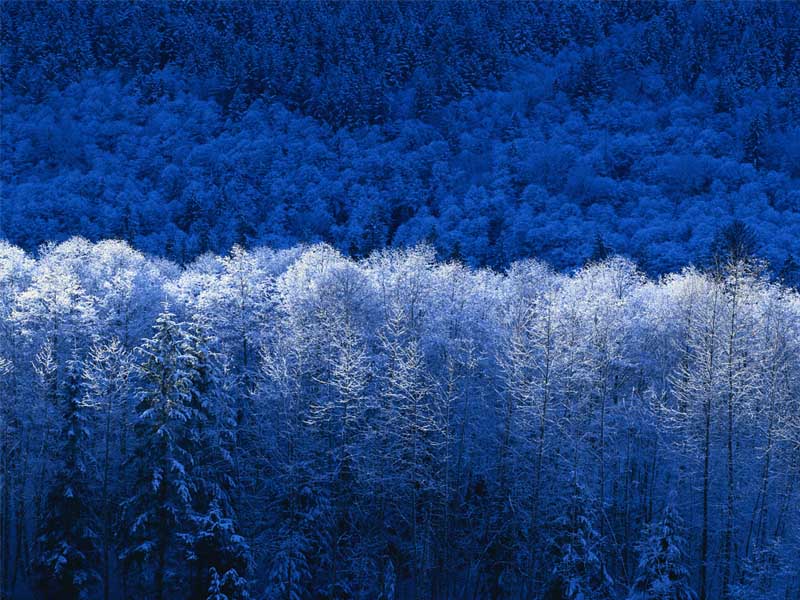 شكل (4-1) يك نمونه شكل و زيرنويسجدول (4-1) يك نمونه جدول و بالانويس4-4- شماره‌گذاري صفحاتشماره صفحات گزارش در وسط و پایین هر صفحه بايد نوشته شود. معمولاً در صفحات اول هر فصل شماره ديده نمي شود، هر چند كه شماره گذاري مانند صفحات ديگري انجام مي‌شود.پيوست 1عنوان پيوست 1قسمت پيوست شامل مطالب مرتبط با گزارش است که جزيي از کار اصلي نيست ولي براي درک قسمتي از گزارش مفيد مي‌باشد. مثلاً قسمتي از کاتالوگ يک دستگاه يا IC ويا اثبات يک قضية رياضي و... را مي‌توان در پيوستها ارائه کرد. داشتن پيوست براي گزارش الزامي نيست.منابعدر اين قسمت منابع مورد استفاده در گزارش ارائه مي‌شوند. منابع به ترتيب استفاده در متن گزارش، شماره گذاري شده وشماره در بين دو براکت  [ ] قرار داده مي‌شود. [1]........تاريخ  شروع :تاريخ پايان:ستون اولستون دوم3